Wojewódzkie Pogotowie Ratunkowego w KatowicachZałącznik nr 2 do Szczegółowych Warunków Konkursu - projekt umowyWOJEWÓDZKIE POGOTOWIE W RATUNKOWE W KATOWICACH					                              40-024 Katowice, ul. Powstańców 52                                          tel.: (032) 60-93-145                            Regon 270151110 NIP 954-22-60-707Umowa Nr ………………o udzielenie zamówienia na świadczenia zdrowotne zawarta w dniu ……………… r.  w Katowicach pomiędzy:Wojewódzkim Pogotowiem Ratunkowym w Katowicach, ul. Powstańców 52, 40-024 Katowice; zarejestrowanym w Sądzie Rejonowym Katowice - Wschód w Katowicach, Wydział VIII Gospodarczy Krajowego Rejestru Sądowego, nr KRS: 0000020162, reprezentowanym przez:Dyrektora – mgr. Łukasza Pacha, zwanym w treści umowy „Udzielającym Zamówienia” lub WPR w Katowicacha nazwa firmy adres i pod którym prowadzona jest działalność: zwanym w treści umowy „Przyjmującym Zamówienie”Na podstawie art. 26 i 27 ustawy z dnia 15 kwietnia 2011 r. o działalności leczniczej (Dz.U. 2022 poz.633 ze zm.) oraz w wyniku dokonania przez Udzielającego Zamówienia wyboru oferty Przyjmującego Zamówienia w trybie konkursu ofert, strony zawierają umowę o następującej treści:POSTANOWIENIA OGÓLNE§ 11. Udzielający Zamówienia zleca, a Przyjmujący Zamówienie przyjmuje do wykonania zobowiązanie do udzielania świadczeń zdrowotnych służących zachowaniu, ratowaniu, przywracaniu i poprawie zdrowia, w razie wypadku, urazu, porodu, nagłego zachorowania lub nagłego pogorszenia stanu zdrowia powodujących zagrożenie życia  lub zdrowia, a także w razie wszelkich innych zachorowań, zwanych dalej także przedmiotem umowy.2. Przyjmujący Zamówienie będzie udzielał świadczeń zdrowotnych w zakresie wynikającym ze wszystkich umów zawartych przez Udzielającego Zamówienia, wszystkim osobom znajdującym się w sytuacji zagrożenia życia lub zdrowia, którym udzielenie świadczeń zdrowotnych należy do obowiązków Udzielającego Zamówienia stosownie do posiadanych uprawnień.3. Świadczenia będą udzielane w miejscu i czasie ustalonym przez strony z uwzględnieniem obszaru działania WPR w Katowicach.4. Strony ustaliły, że „Szczegółowe Warunki Konkursu” wraz z załącznikami w zakresie w jakim regulują wzajemne zobowiązania umowne, włączone są do postanowień niniejszej umowy, w szczególności świadczenie usług  w ilości godzin, w stosunku miesięcznym zgodnie z deklaracją złożoną  w ofercie przez Przyjmującego Zamówienie.5. Przyjmujący Zamówienie w czasie udzielania świadczeń na warunkach określonych w niniejszej umowie nie jest pracownikiem Wojewódzkiego Pogotowia Ratunkowego w Katowicach  w rozumieniu Kodeksu Pracy.6. Przyjmujący Zamówienie zobowiązany jest do osobistego udzielania świadczeń będących przedmiotem umowy i nie ma prawa cedowania swoich obowiązków na inne osoby lub podmioty bez zgody Udzielającego Zamówienia wyrażonej na piśmie. 7. Świadczenia zdrowotne będą udzielane zgodnie z aktualną wiedzą medyczną, standardami medycznymi, dostępnymi metodami i środkami oraz z należytą starannością, zgodnie z zasadami etyki zawodowej, poszanowaniem praw pacjenta.8. Zakres podstawowych obowiązków Przyjmującego Zamówienie określa ustawa z dnia 8 września 2006 r. o Państwowym Ratownictwie Medycznym (t.j.: Dz.U. z 2022 r., poz. 1720 ze zm.,  rozporządzenie Ministra Zdrowia z 16 grudnia 2019 r. w sprawie medycznych czynności ratunkowych i świadczeń zdrowotnych innych niż medyczne czynności ratunkowe, które mogą być udzielane przez ratownika medycznego (Dz. U. z 2022 r., poz. 863), Rozporządzenie Ministra Zdrowia z dnia 28 lutego 2017 r. w sprawie rodzaju i zakresu świadczeń zapobiegawczych, diagnostycznych, leczniczych i rehabilitacyjnych udzielanych przez pielęgniarkę albo położną samodzielnie bez zlecenia lekarskiego Dz. U. z 2017 r. poz. 497).ORGANIZACJA UDZIELANIA ŚWIADCZEŃ§ 21. Udzielanie świadczeń zdrowotnych przez Przyjmującego Zamówienie następuje  na podstawie  zgłoszeń o zdarzeniach,  przekazywanych przez dyspozytora medycznego.2. Przyjmujący Zamówienia udziela świadczenia zdrowotnego niezwłocznie po uzyskaniu informacji o zdarzeniu, o którym mowa w ust. 1, w miejscu zdarzenia, oraz w trakcie transportu pacjenta, do chwili przekazania pacjenta pod opiekę lekarza lub innej uprawnionej osoby w podmiocie leczniczym.3. W trakcie udzielania świadczeń zdrowotnych Przyjmujący Zamówienie jest samodzielny co do wyboru metody i zakresu udzielanego świadczenia oraz nadzoru nad czynnościami personelu, w przypadku kierowania pracą zespołu tym samym ponosi pełną odpowiedzialność za jakość świadczonych usług.4. Przyjmujący Zamówienie w czasie udzielania świadczeń zdrowotnych nie może świadczyć usług innych niż określone w umowie i nie może świadczyć usług na rzecz innych podmiotów świadczących usługi medyczne i pozamedyczne.5. Przyjmującego Zamówienie obowiązuje zakaz przekazywania informacji o zgonach pacjentów podmiotom nieupoważnionym do otrzymywania takich informacji, w tym zakładom pogrzebowym oraz zakaz udzielania rodzinie zmarłego jakichkolwiek informacji o zakładach pogrzebowych i usługach pogrzebowych.6. Prawo do zlecenia świadczeń Przyjmującemu Zamówienie, o których mowa w § 1 ust. 1 posiadają ze strony Udzielającego Zamówienia – upoważnione do tego osoby.7. Przyjmujący Zamówienie w trakcie udzielania świadczeń w celu zapewnienia sprawności wykonywanych świadczeń,   jest zobowiązany do wykonywania procedur poleconych przez kierownika zespołu, którego ustala osoba do tego upoważniona.CZAS UDZIELANIA ŚWIADCZEŃ § 31. Przyjmujący Zamówienie udziela świadczeń zdrowotnych zgodnie z harmonogramem określającym miesięczny rozkład czasu udzielania świadczeń. 2. Miesięczny harmonogram udzielania świadczeń zdrowotnych ustalany będzie na zasadach:1) do 50% w dniach i godzinach zaplanowanych przez Udzielającego Zamówienia z uwzględnieniem zapotrzebowania,2) w pozostałym wymiarze w dniach i godzinach zaproponowanych przez Przyjmującego Zamówienia.3. Przyjmujący Zamówienie zobowiązany jest do zgłaszania osobie upoważnionej przez Udzielającego Zamówienia propozycji godzin i terminów dyżurów do dnia 25 miesiąca poprzedzającego miesiąc udzielania świadczeń.4. Miesięczny harmonogram dyżurów ustalony przez Udzielającego Zamówienia na zasadach określonych w pkt. 2 podawany będzie do wiadomości Przyjmującego Zamówienie do 27 dnia miesiąca poprzedzającego miesiąc udzielania świadczeń. 5. W przypadku nie zgłoszenia propozycji i terminów dyżurów we wskazanym terminie Udzielający Zamówienia ustala harmonogram samodzielnie. 6. Przyjmujący Zamówienie zobowiązuje się do udzielania świadczeń w systemie 12 godzinnym według ustalonego przez strony miesięcznego harmonogramu w dni robocze, niedziele i święta oraz inne dni wolne od pracy. 7. Udzielającemu Zamówienia przysługuje prawo do wyznaczania Przyjmującemu Zamówienie dodatkowych godzin udzielania świadczeń, w razie zaistnienia okoliczności mogących naruszyć ciągłość udzielania świadczeń zdrowotnych przez Udzielającego Zamówienia. 8. W przypadku zaistnienia obiektywnych okoliczności, niezależnych od Przyjmującego Zamówienie (np.: choroba), które uniemożliwiają realizację umowy zgodnie z ustalonym harmonogramem, Przyjmujący Zamówienie za zgodą Udzielającego Zamówienia ustala zastępstwo we własnym zakresie i przekazuje obowiązki wynikające z niniejszej umowy osobie, która posiada aktualną umowę tego samego rodzaju z Udzielającym Zamówienia.9. Termin zawiadomienia o niemożliwości objęcia dyżuru wynosi:1) w przypadkach losowych niezwłocznie po powzięciu wiadomości o braku możliwości objęcia dyżuru,2) w pozostałych przypadkach na 3 dni przed brakiem możliwości objęcia dyżuru.10. Na pisemny wniosek Przyjmującego Zamówienie wykonanie świadczeń objętych umową, może ulec zawieszeniu na okres nie dłuższy niż 6 miesięcy w ciągu danego roku kalendarzowego. OBOWIĄZKI PRZYJMUJĄCEGO ZAMÓWIENIA§ 41. W ramach realizacji umowy, Przyjmujący Zamówienie zobowiązuje się w szczególności:1) przestrzegać wszelkich obowiązujących przepisów prawnych i wewnętrznych aktów normatywnych, mających bezpośredni związek z udzielaniem świadczeń zdrowotnych, w szczególności posiadać Kartę Doskonalenia Zawodowego,2) przestrzegać Statutu, Regulaminu Organizacyjnego, procedur oraz zarządzeń obowiązujących w Wojewódzkim Pogotowiu Ratunkowym w Katowicach, w tym także uregulowań kontroli zarządczej oraz Polityki Bezpieczeństwa Danych Osobowych,3) współpracować z komórkami organizacyjnymi Udzielającego Zamówienia w celu prawidłowej realizacji umowy, 4) dokładnie i systematycznie prowadzić dokumentację medyczną wg  przepisów i postanowień obowiązujących u Udzielającego Zamówienia oraz zgodnie z obowiązującymi przepisami,Właścicielem dokumentacji, w tym medycznej, jest Udzielający Zamówienia. Udostępnianie dokumentacji medycznej następuje wyłącznie w przypadkach określonych w ustawie z dnia 06.11.2008 r. o prawach pacjenta i Rzeczniku Praw Pacjenta (t.j.: Dz. U. z 2022 poz. 1876), rozporządzeniu Ministra Zdrowia z dnia 17 lutego 2021 r. w sprawie rodzajów, zakresu i wzorów dokumentacji medycznej i sposobu jej przetwarzania (t.j.: Dz. U. z 2022 r., poz. 1304 ze zm. ) oraz zgodnie z zasadami obowiązującymi u Udzielającego Zamówienia. 5) podejmować i prowadzić działania mające na celu utrzymanie i podnoszenie poziomu i jakości udzielanych świadczeń poprzez uczestnictwo w szkoleniach ogólnych, specjalistycznych,6) dbać o utrzymanie stałego ładu, porządku, sprawności oraz gotowości do pracy urządzeń, sprzętu, stanowiska wykonywania świadczeń wraz z otoczeniem, oraz obiektem i terenem przeznaczonym do realizacji świadczeń przez Udzielającego Zamówienia w standardzie i na zasadach zgodnych z obowiązującymi przepisami,7)  udzielać świadczeń zdrowotnych w umundurowaniu wg wzoru wskazanego przez Udzielającego Zamówienia zgodnie z Rozporządzeniem Ministra Zdrowia z dnia 17 grudnia 2019 r.  (Dz. U. z 2019 r.  poz. 2487). Przyjmujący Zamówienie wyposaża się w umundurowanie we własnym zakresie i na własny koszt oraz pokrywa koszty utrzymania w należytym stanie,8) posiadać aktualne orzeczenie  lekarskie wydane przez uprawnionego lekarza medycyny pracy stwierdzające brak przeciwwskazań zdrowotnych do udzielania świadczeń będących przedmiotem niniejszej umowy,9) w przypadku utraty ważności posiadanego orzeczenia lekarskiego podczas trwania umowy, Przyjmujący Zamówienie zobowiązuje się do przedłożenia aktualnego orzeczenia lekarskiego nie później niż w dniu utraty ważności poprzedniego,10) znać i przestrzegać przepisy i zasady bhp oraz zagrożenia występujące u Udzielającego Zamówienia.  11) obowiązany jest do okazywania stosownych dokumentów na żądanie Udzielającego Zamówienia, w szczególności potwierdzających doświadczenie oraz posiadane uprawnienia. PRAWA PRZYJMUJĄCEGO ZAMÓWIENIA§ 51. W związku z udzielaniem świadczeń zdrowotnych Udzielający Zamówienia udostępni nieodpłatnie Przyjmującemu Zamówienia:1) środki transportu sanitarnego wraz z paliwem oraz obsługę techniczną pojazdów,2) aparaturę, sprzęt medyczny oraz inne sprzęty, środki i rzeczy stanowiące wyposażenie środków transportu sanitarnego oraz pomieszczeń,3) środki farmaceutyczne i materiały medyczne, zgodnie z obowiązującymi standardami,4) miejsca wypoczynkowe w pomieszczeniach socjalnych, w miarę istniejących warunków lokalowych.2. Korzystanie z rzeczy i środków wymienionych w ust. 1 może odbywać się wyłącznie w zakresie niezbędnym do udzielania świadczeń zdrowotnych objętych przedmiotem umowy oraz w sposób odpowiadający ich właściwościom i przeznaczeniu oraz nie obejmuje możliwości korzystania z nich przez osoby trzecie lub na rzecz osób trzecich nie otrzymujących świadczeń w ramach niniejszej umowy.3. Przyjmujący Zamówienie obowiązany jest do natychmiastowego informowania Udzielającego Zamówienia o każdym stwierdzonym fakcie zaginięcia lub zniszczenia rzeczy określonych w ust. 1. 4. Udzielający Zamówienia zgodnie z art. 41 ust. 5 ustawy o zapobieganiu oraz zwalczaniu zakażeń i chorób zakaźnych u ludzi (Dz. U. 2022 r. poz. 1657) zobowiązuje się do finansowania badania i postępowania po ekspozycji zawodowej na materiał biologicznie zakaźny.5. Badanie, o których mowa w ust. 4 będzie przeprowadzone w Szpitalu Specjalistycznym w Chorzowie, przy ul. Zjednoczenia 10.6. Udzielający Zamówienia zobowiązuje się do organizacji napraw i bieżącej konserwacji udostępnionych rzeczy.7. Na czas  naprawy Udzielający Zamówienia zapewni środki zastępcze.ZASADY PŁATNOŚCI§ 61. Za wykonane czynności Udzielający Zamówienia zobowiązuje się wypłacić Przyjmującemu Zamówienia należności:z tytułu udzielania świadczeń określonych umową w systemie PRM jako ratownik medyczny/pielęgniarka systemu w wysokości ………………. zł brutto za 1 godzinę zarówno w dni robocze, niedziele, święta, inne dni wolne od pracy i  porę nocną. Stawka ta została ustalona  w sposób następujący:z kwoty …………….. zł /godz., 30% dodatek wyjazdowy stanowi kwotę ………………. zł/godz.2) z tytułu udzielania świadczeń określonych umową w Dziale Transportu Sanitarnego (jako ratownik medyczny/pielęgniarka/pielęgniarz systemu) w wysokości …………… zł  brutto za 1 godzinę zarówno w dni robocze, niedziele, święta, inne dni wolne od pracy i porę nocną.W przypadku gdy wykonywanie przedmiotu umowy wymaga i jest związane ze szczególnymi utrudnieniami lub okolicznościami, wskazana powyżej stawka godzinowa w odniesieniu do konkretnego dyżuru może ulec zwiększeniu o maksymalnie 100%1a. Dodatek wyjazdowy w wys. 30%, wypłacany wg w/wym. zasad, wynikający z art. 99b ust. 1 Ustawy o działalności leczniczej (wprowadzony na podst. art. 4 Ustawy z dnia 17.11.2021 r. o zmianie ustawy o świadczeniach opieki zdrowotnej finansowanych ze środków publicznych oraz niektórych innych ustaw – Dz. U. z 2021 r., poz. 2120), będzie wypłacany do czasu obowiązywania tego postanowienia a także do czasu  otrzymywania środków finansowych na dobokaretkę z NFZ.  W przypadku uchylenia w/wym. zapisu ustawy, nastąpi zaprzestanie wypłaty tego dodatku. Zaprzestanie wypłaty dodatku może również nastąpić w przypadku nie otrzymania środków finansowych z NFZ. Powyższe zmiany prawa  nie wymagają dokonywania zmian w umowach pomiędzy Udzielającym i Przyjmującym Zamówienie2. Kwota należności ustalona zgodnie z zasadami określonymi w ust. 1 obejmuje wszystkie świadczenia usług, o których mowa w § 1 umowy stanowiąc całość należności przysługujących Przyjmującemu Zamówienia.3. Udzielający Zamówienia zobowiązuje się wypłacać Przyjmującemu Zamówienie dodatkowe środki przeznaczone na wzrost wynagrodzeń dla personelu medycznego otrzymane z NFZ w ilości wynikającej z etatu przeliczeniowego w czasie trwania umowy nie dłużej jednak niż Udzielający Zamówienia będzie środki te otrzymywał.4. Przyjmujący Zamówienia nie może żądać większej zapłaty jeżeli wykonał czynności wykraczające poza zakres niniejszej umowy bez uzyskania stosownej zgody wyrażonej  na piśmie, na dokumencie zlecenia.5. Przyjmujący Zamówienia przedkładać będzie Udzielającemu Zamówienia prawidłowo sporządzoną fakturę za wykonane usługi w terminie do 7 dnia  miesiąca kalendarzowego przypadającego po miesiącu, w którym udzielone zostały świadczenia zdrowotne. 6. Za prawidłowo wystawioną fakturę uznaje się taką fakturę, która obejmuje elementy składowe zgodnie z obowiązującymi przepisami tj. § 3 ust. 1 Rozporządzenia Ministra Finansów z dnia 3 grudnia 2013 roku w sprawie wystawiania faktur (Dz.U. 2021 poz. 1979 ) oraz art. 106e ustawy 11 marca 2004 roku o podatku od towarów i usług (t.j. Dz.U. 2022 poz. 931 ze zm.). Wyciąg z wymaganymi elementami składowymi na fakturze ujęty został w dodatkowych informacjach i objaśnieniach. 7. Zapłata za świadczenia następuje przelewem wyłącznie na konto bankowe wskazane na fakturze. Za datę zapłaty przyjmuje się datę obciążenia rachunku bankowego Udzielającego Zamówienia.8. Termin płatności wynosi 30 dni od daty złożenia prawidłowo wystawionej faktury w Biurze Podawczym Wojewódzkiego Pogotowia Ratunkowego w Katowicach, ul. Powstańców 52.9. Udzielający Zamówienia dopuszcza składnie faktur drogą elektroniczną na adres : fv@wpr.pl pod warunkiem złożenia podpisanego oświadczenia o akceptacji przesyłania faktur drogą elektroniczną stanowiącego załącznik nr 1 do umowy. Faktury przesyłane na inne adresy e-mail nie będą realizowane.10. W przypadku nieotrzymania faktury do dnia zapadalności terminu jej płatności wynagrodzenie będzie płatne w ciągu 14-dni od daty otrzymania prawidłowo wystawionego duplikatu brakującej faktury.11. W razie opóźnienia w płatności Przyjmującemu Zamówienia przysługują od Udzielającego Zamówienia odsetki ustawowe.§ 71. Przyjmujący Zamówienie osobiście rozlicza się z należności publicznoprawnych w szczególności z Urzędem Skarbowym z podatku dochodowego i Zakładem Ubezpieczeń Społecznych z tytułu składek na ubezpieczenia emerytalne, rentowe, zdrowotne i wypadkowe.2. Przyjmujący Zamówienia oświadcza, że wykonywane przez niego usługi wchodzą w zakres prowadzonej działalności gospodarczej, o której mowa w art. 10 ust. 1 pkt 3 ustawy z dnia 26 lipca 1991 r. o podatku dochodowym od osób fizycznych.3. Przyjmujący Zamówienia nie może pobierać opłat od pacjentów za udzielone świadczenia zdrowotne.CZAS OBOWIĄZYWANIA UMOWY§ 81. Umowa zostaje zawarta na czas określony od dnia …………… r.  do dnia ……………….. r. 2. Umowa może zostać rozwiązana przez każdą ze stron z jednomiesięcznym okresem wypowiedzenia przypadającym  na koniec miesiąca kalendarzowego.3. Umowa może zostać rozwiązana bez wypowiedzenia przez Udzielającego zamówienia w przypadku rażącego naruszenia postanowień umowy, w tym przede wszystkim:1) braku ważnych badań lekarskich,2) braku ważnej polisy OC,3) gdy dane zawarte w ofercie okażą się nieprawdziwe,4) niewykonania przez Przyjmującego Zamówienia przez co najmniej dwa okresy miesięcznego limitu godzin dyżuru określonego w harmonogramie,6. Umowa może być rozwiązana w każdym czasie za porozumieniem Stron.ODPOWIEDZIALNOŚĆ§ 91. Odpowiedzialność za szkodę wyrządzoną przy udzielaniu świadczeń w zakresie udzielonego zamówienia ponoszą solidarnie Udzielający Zamówienia i Przyjmujący Zamówienie.2. Przyjmujący Zamówienie ponosi pełną odpowiedzialność w związku z nienależytym wykonywanie świadczeń zdrowotnych, jeżeli w wyniku tego powstała szkoda u osoby trzeciej lub u Udzielającego Zamówienia.3. Udzielającemu Zamówienia przysługuje wobec Przyjmującego Zamówienia roszczenie regresowe w wysokości odpowiadającej kwotom do których zapłaty Udzielający Zamówienia był zobowiązany w szczególności zapłaconej przez Udzielającego Zamówienia osobie trzeciej z tytułu szkody wyrządzonej przez Przyjmującego  Zamówienia przy udzielaniu świadczeń zdrowotnych lub kwoty, której Udzielający Zamówienia nie uzyskał lub musiał zapłacić podmiotowi finansującemu świadczenia zdrowotne w związku z nienależytym udzielaniem świadczeń przez Przyjmującego Zamówienie.§ 101. Przyjmujący Zamówienie ponosi odpowiedzialność materialną w pełnej wysokości szkody za zniszczenie lub utratę udostępnionych rzeczy w przypadku, gdy Udzielający Zamówienia udowodni, że szkoda powstała z winy Przyjmującego Zamówienie, z zastrzeżeniem zdania drugiego. W przypadku powierzenia Przyjmującemu Zamówienia rzeczy do wyłącznego użytku, Udzielający Zamówienia korzysta z domniemania winy Przyjmującego Zamówienia.2. W przypadku określonym w ust. 1 Przyjmujący Zamówienie obowiązany jest do zwrotu rzeczy zniszczonych lub utraconych, w naturze w takim samym stanie użytkowym.3. W przypadku braku możliwości dokonania zwrotu w naturze, Przyjmujący Zamówienie zobowiązany jest do zapłaty odszkodowania w wysokości ceny rynkowej danej rzeczy, obliczonej na dzień ustalenia odszkodowania. Za datę ustalenia odszkodowania uważa się dzień otrzymania przez Przyjmującego Zamówienie pisemnej informacji o fakcie zniszczenia lub utraty rzeczy. 4. Przyjmujący Zamówienie ma obowiązek, w terminie 14 dni od daty otrzymania ww. pisma dokonać zwrotu w naturze lub dokonać zapłaty odszkodowania Udzielającemu Zamówienia zapewni sprzęt zamienny.5. W przypadku braku możliwości stwierdzenia winy Przyjmującego Zamówienia lub innego członka personelu, odpowiedzialność za szkodę wynikłą ze zniszczenia lub utraty udostępnionych rzeczy ponoszą w częściach równych wszyscy członkowie zespołu wyjazdowego lub wszystkie osoby wykonujące określone zadania na rzecz Udzielającego Zamówienia w czasie zaistnienia szkody.6. W przypadku, gdy nie można precyzyjnie ustalić momentu zaistnienia szkody, odpowiedzialność materialną za szkodę wynikłą ze zniszczenia lub utraty udostępnionych rzeczy ponoszą w częściach równych członkowie wszystkich składów zespołu wyjazdowego lub wszystkie osoby wykonujące określone zadania na rzecz Udzielającego Zamówienia od momentu ostatniego używania danej rzeczy do momentu stwierdzenia szkody.7. W przypadku zaistnienia sytuacji, o których mowa w ust. 5 i 6, odpowiednie zastosowanie mają  ust.   1-4.8. Postanowienia ust. 1 do 7 nie mają zastosowania do szkód w mieniu obejmującym tabor samochodowy wraz z jego wyposażeniem, powstałych w związku z udzieleniem przez Przyjmującego Zamówienie świadczeń polegających na wykonywaniu zadań kierującego ambulansem ratunkowym bądź innym środkiem transportu sanitarnego.UBEZPIECZENIE§ 111. Przyjmujący Zamówienia zobowiązany jest do:1) zawarcia umowy ubezpieczenia OC na warunkach określonych  w Szczegółowych Warunkach Konkursu. 2) okazania oryginału umowy ubezpieczeniowej przy podpisywaniu umowy oraz dostarczenia kopii jako załącznika do niniejszej umowy,3) utrzymywania przez okres obowiązywania umowy stałej sumy gwarancyjnej oraz zakresu ubezpieczenia,4) wznawiania umowy ubezpieczeniowej w dniu jej wygaśnięcia i przedłożenia Udzielającemu Zamówienia dokumentu na potwierdzenie tego faktu.2. Przyjmujący Zamówienia ma obowiązek zabezpieczenia ciągłości i ważności polisy OC oraz sumy ubezpieczenia przez cały okres obowiązywania umowy, pod rygorem natychmiastowego rozwiązania umowy.3. Przyjmujący Zamówienia wykonujący jednocześnie obowiązki prowadzącego pojazd uprzywilejowany ponosi odpowiedzialność za szkody wyrządzone z własnej winy przy wykonywaniu zleconych świadczeń w przypadku, gdy ubezpieczyciel odmówi wypłaty odszkodowania.4. Przyjmujący Zamówienia zobowiązany jest do zachowania szczególnej ostrożności, unikania wszelkiego działania, które mogłoby spowodować zagrożenie bezpieczeństwa lub porządku ruchu drogowego. KONTROLA§ 121. Kontrolę merytoryczną nad udzielaniem świadczeń i dokumentacją medyczną sprawuje Z-ca Dyrektora ds. Medycznych  Udzielającego Zamówienia lub inne upoważnione osoby przez Udzielającego Zamówienia2.  Pełną kontrolę nad organizacją udzielanych świadczeń sprawuje Dyrektor Udzielającego Zamówienia.3. Przyjmujący Zamówienia ma obowiązek poddania się kontroli: 1) sprawdzenie stanu trzeźwości lub niepozostawania pod wpływem środków psychoaktywnych,2) sposobu i jakości udzielania świadczeń i używania sprzętu medycznego,3) prowadzenia dokumentacji, w tym dokumentacji medycznej,4) gospodarowania użytkowanym sprzętem, aparaturą medyczną i innymi środkami niezbędnymi do udzielania świadczeń,4. Udzielający Zamówienia zastrzega sobie prawo kontroli jakości udzielanych świadczeń w tym szczególnie świadczeń zdrowotnych w zakresie umiejętności zadeklarowanych w ofercie przez okres realizowania umowy.5. Przyjmujący Zamówienia ma obowiązek ściśle stosować się do procedur w przypadku udzielania świadczeń związanych z chorobą zakaźną.KARY UMOWNE§ 131. Przyjmujący Zamówienia może być obciążony karą umowną za nie przestrzeganie i nie wykonanie ustalonych warunków umowy i zadań w wysokości do 10 % wartości faktury za miesiąc, w którym zdarzenie miało miejsce w przypadku:1) pozostawiania nieuporządkowanego stanowiska do wykonywania świadczeń po każdorazowym powrocie z wyjazdu,2)  nieprzestrzeganie procedur określonych dla zespołów wyjazdowych,3) spóźnienia się Przyjmującego Zamówienie do wykonywania przedmiotu umowy (ponad godziny określone harmonogramem)/opóźnienia wyjazdu,4) zachowania niezgodnego z zasadami etyki oraz z ogólnie przyjętymi normami społecznymi,5) za każdy stwierdzony przez Udzielającego Zamówienia przypadek wykonywania świadczeń zdrowotnych bez wymaganego umundurowania, 6) uzasadnionej skargi pacjenta lub kontrahenta Udzielającego Zamówienia,7) utrudniania przeprowadzenia kontroli osobom działającym w imieniu Udzielającego Zamówienia,8) braku lub nie w pełni prowadzonej dokumentacji,9) nienależytej realizacji umowy, tj. w szczególności wykazanie w fakturach/rachunkach i sprawozdaniach większej liczby świadczeń niż faktycznie udzielono lub realizację świadczeń niezgodnie z określonymi wymogami,10) nieterminowej realizacji lub brak realizacji zaleceń i wniosków pokontrolnych przekazanych przez Udzielającego Zamówienia,11) przerwy w udzielaniu świadczeń zdrowotnych bez podania przyczyny i uzyskania zgody Udzielającego Zamówienia.2. Przyjmujący Zamówienia będzie obciążony karą umowną w wysokości 10,00 zł za każdą nieprawidłowo wypełnioną kartę zlecenia wyjazdu i kartę medycznych czynności ratunkowych (dotyczy wersji papierowej i wpisu do Zintegrowanego Systemu Informatycznego)3. W przypadku gdy szkoda powstała przewyższa ustanowioną karę umowną, Udzielający Zamówienia ma prawo żądać odszkodowania uzupełniającego na zasadach ogólnych.4. O wymierzeniu kary każdorazowo Przyjmujący Zamówienia będzie poinformowany w formie pisemnej.5. Przyjmujący Zamówienia wyraża zgodę na potrącenie kwot kar umownych z jego bieżących  należności.6. W przypadku braku możliwości potrącenia kwot w sposób, o którym mowa w ust. 5, Przyjmujący Zamówienia zobowiązuje się do uregulowania należności w terminie 7 dni od daty wystawienia noty obciążeniowej przez Udzielającego Zamówienia.POUFNOŚĆ I OCHRONA DANYCH OSOBOWYCH§ 141. Przyjmujący Zamówienia zobowiązuje się do zachowania w tajemnicy informacji dotyczących stosowanych przez Udzielającego Zamówienia organizacji wykonywania świadczeń oraz sposobu prowadzenia działalności, a także wszelkich danych dotyczących pacjentów.2. Warunki niniejszej umowy są objęte tajemnicą i ujawnianie ich skutkować będzie rozwiązaniem umowy z zachowaniem okresu wypowiedzenia.§ 151. Przyjmujący Zamówienie obowiązany jest ściśle przestrzegać zasad przetwarzania danych określonych w art. 5 ust.1 Rozporządzenia Parlamentu Europejskiego i Rady (UE) 2016/679 z dnia 27 kwietnia 2016 r. w sprawie ochrony osób fizycznych w związku z przetwarzaniem danych osobowych i w sprawie swobodnego przepływu takich danych oraz uchylenia dyrektywy 95/46/WE (RODO) oraz ustawy z dnia 6 listopada 2008 r. o prawach pacjenta i Rzeczniku Praw Pacjenta, oraz ponosi pełną odpowiedzialność z tytułu naruszenia wyżej wymienionych przepisów i ewentualnego udostępnienia danych osobowych pacjentów osobom nieuprawnionym. 1) Przyjmujący Zamówienie oświadcza, że znane mu są wewnętrzne standardy, związane z ochroną informacji obowiązujące w przedsiębiorstwie Udzielającego Zamówienie, w szczególności wynikające z Polityki Bezpieczeństwa Danych Osobowych. Na ich podstawie Przyjmujący Zamówienie zobowiązuje się do chronienia przed dostępem osób nieuprawnionych informacji podlegających prawnej ochronie przetwarzanych w ramach obowiązków zleconych oraz metod ich zabezpieczania. Zakres chronionych informacji obejmuje w szczególności: dane osobowe pracowników, dane osobowe pacjentów oraz szczególne kategorie danych osobowych pacjentów tj. dane dotyczące zdrowia, a obowiązek ochrony informacji i metod jej zabezpieczania istnieje w trakcie trwania umowy jak i po jej zakończeniu. Sposób zabezpieczenia danych z uwzględnieniem postanowień i wymogów wskazanego poniżej rozporządzenia nastąpi na podstawie odrębnych ustaleń.2) Udzielający Zamówienie jako administrator danych osobowych w myśl art. 4 pkt 1
Rozporządzenia Parlamentu Europejskiego i Rady (UE) 2016/679 z dnia 27 kwietnia 2016 r. w sprawie ochrony osób fizycznych w związku z przetwarzaniem danych osobowych i w sprawie swobodnego przepływu takich danych oraz uchylenia dyrektywy 95/46/WE (RODO) informuje, że dane osobowe Przyjmującego Zamówienie będą przetwarzane wyłącznie w celach i sposobach związanych z realizacją umowy. Osoby, których dane są przetwarzane przez Udzielającego Zamówienie, mają prawo dostępu do treści swoich danych osobowych, prawo ich sprostowania oraz ograniczenia przetwarzania. Podanie danych osobowych jest dobrowolne ale niezbędne do zawarcia i realizacji umowy. § 16Przyjmujący Zamówienia wyraża zgodę na przetwarzanie jego danych oraz przekazywanie niezbędnych danych do uprawnionych, na podstawie powszechnie obowiązujących przepisów, podmiotów w szczególności: Narodowego Funduszu Zdrowia, Zakładu Ubezpieczeń Społecznych i innych instytucji (kontrahentów), które wymagają takich danych, w związku z przeprowadzanymi przetargami na udzielanie świadczeń zdrowotnych lub w związku z istniejącymi umowami na świadczenia.POSTANOWIENIA KOŃCOWE§ 171. Wszelkie zmiany do niniejszej umowy wymagają formy pisemnej pod rygorem nieważności.2. Spory wynikłe na tle niniejszej umowy rozpatrywane będą przez sąd właściwy dla siedziby Udzielającego Zamówienia.3. W sprawach nieuregulowanych niniejszą umową zastosowanie mają przepisy ustawy z dnia 15 kwietnia 2011 r. o działalności leczniczej, ustawy z dnia 27 sierpnia 2004 r. o świadczeniach opieki zdrowotnej finansowanych ze środków publicznych, ustawy z dnia 8 września 2006 r. o Państwowym Ratownictwie Medycznym oraz przepisy Kodeksu Cywilnego.§ 18Umowę sporządzono w dwóch jednobrzmiących egzemplarzach, po jednym dla każdej ze Stron.………………………….. 						 ……………………………Przyjmujący Zamówienia 						                  Udzielający Zamówienia                                                            							Załącznik nr 1 do UmowyWOJEWÓDZKIE POGOTOWIE W RATUNKOWE W KATOWICACH					                              40-024 Katowice, ul. Powstańców 52                                          tel.: (032) 60-93-145                            Regon 270151110 NIP 954-22-60-707O Ś W I A D C Z E N I E1. Działając na podstawie przepisów Ustawy z dnia 11 marca 2004 r. o podatku od towarów i usług (t.j. Dz.U. z 2022 poz. 931, z późn. zm.) wyrażam zgodę na przesyłanie faktur, duplikatów tych faktur oraz ich korekt, w formie elektronicznej przez:Przyjmującego Zamówienie Panią/Pana 2. Zobowiązuję się przyjmować faktury, o których mowa  w pkt.1 niniejszego oświadczenia w formie papierowej, w przypadku gdy przeszkody techniczne lub formalne uniemożliwiają przesłanie faktur drogą elektroniczną.3.  Proszę o przesyłanie faktur drogą mailową na podany poniżej adres e-mail:Adres e-mail: fv@wpr.pl4. W razie zmiany adresu e-mail zobowiązuję się do pisemnego powiadomienia o nowym adresie.5. Chwilą doręczenia faktury przesyłanej drogą elektroniczną jest chwilą wpływu wiadomości mailowej z załączoną fakturą PDF  na adres e-mail WPR.6. Oświadczam, iż niniejsze oświadczenie może zostać wycofane,  w następstwie czego  wystawca faktur traci prawo do wystawiania i przesyłania faktur do odbiorcy drogą elektroniczną, począwszy od dnia następnego po otrzymaniu powiadomienia o wycofaniu akceptacji.							…………………………………………………………								             podpis DyrektoraWOJEWÓDZKIE  POGOTOWIE  RATUNKOWE           
W KATOWICACH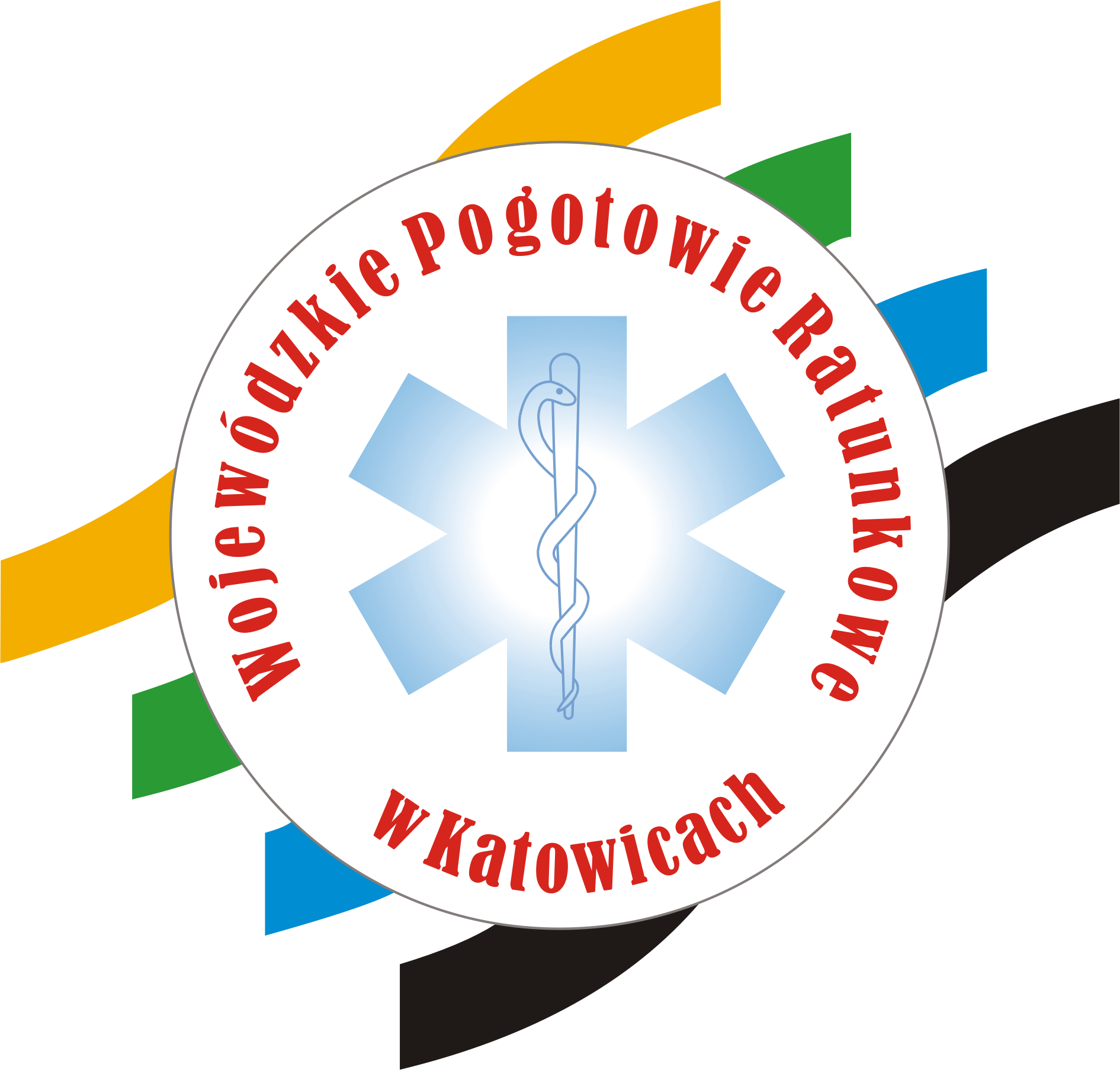 ul. Powstańców 52, 40-024 Katowicetel.: (32) 609-31-40, fax: (32) 609-31-54 www.wpr.pl, e-mail: wpr@wpr.plZgodnie z art. 13 ust. 1 i ust. 2 Rozporządzenia Parlamentu Europejskiego i Rady (UE) 2016/679 z dnia 27 kwietnia 2016 roku w sprawie  ochrony osób fizycznych w związku z przetwarzaniem danych osobowych i w sprawie swobodnego przepływu takich danych oraz uchylenia dyrektywy 95/46/WE (dalej RODO) informujemy, że:Administratorem Pani/Pana danych jest Wojewódzkie Pogotowie Ratunkowe w Katowicach, 
z siedzibą w Katowicach, ul. Powstańców 52, 40-024 Katowice, tel. 32 609 31 40, fax: 32 609 31 54, wpr@wpr.pl.W Wojewódzkim Pogotowiu Ratunkowym w Katowicach został powołany Inspektor Ochrony Danych Osobowych, z którym w sprawach związanych z ochroną danych osobowych można skontaktować się pod nr tel.: 32 609 31 26, e-mail: iod@wpr.plPani/Pana dane osobowe przetwarzane będą na podstawie:art. 6 ust. 1 lit. b) RODO tj. przetwarzanie jest niezbędne do zawarcia lub wykonania umowy;art. 6 ust. 1 lit. c) RODO tj. przetwarzanie jest niezbędne do wypełnienia obowiązku prawnego ciążącego na administratorze wynikających m.in. z ustawy z dnia 23 kwietnia 1964 r. Kodeks cywilny oraz przepisów ustawy z dnia 27 sierpnia 2004 r. o świadczeniach opieki zdrowotnej finansowanych ze środków publicznych i ustawy z dnia 6 listopada 2008 r. o prawach pacjenta i Rzeczniku Praw Pacjenta.art. 6 ust. 1 lit. a) RODO tj. na podstawie zgody udzielonej w celach określonych każdorazowo 
w przekazywanych formularzach zgody,art. 6 ust. 1 lit. f) RODO tj. w oparciu o prawnie uzasadnione interesy realizowane przez administratora 
(np. monitoring wizyjny, monitoring GPS, monitoring rozmów telefonicznych, stosowanie systemu kontroli dostępu, realizacja umów podwykonawstwa, dochodzenie lub ochrona przed roszczeniami).Podane przez Panią/Pana dane osobowe będą udostępniane na podstawie obowiązujących przepisów prawa upoważnionym podmiotom, w szczególności organom ścigania i wymiaru sprawiedliwości, Narodowemu Funduszowi Zdrowia, w ramach umów podwykonawstwa oraz podmiotom upoważnionym na podstawie umów powierzenia przetwarzania danych. Pani/Pana dane osobowe w wersji elektronicznej będą przekazywane także do Systemu Wspomagania Dowodzenia Państwowego Ratownictwa Medycznego, którego administratorem jest właściwy minister do spraw zdrowia. Wojewódzkie Pogotowie Ratunkowe w Katowicach nie zamierza przekazywać Pani/Pana danych osobowych do państwa trzeciego lub organizacji międzynarodowej.Pani/Pana dane osobowe będą przechowywane przez Wojewódzkie Pogotowie Ratunkowe w Katowicach do momentu upływu okresu przedawnienia wynikającego z wyżej wymienionych aktów prawnych a także zgodnie z terminami określonymi zarządzeniem Dyrektora Wojewódzkiego Pogotowia Ratunkowego w Katowicach w sprawie wprowadzenia do stosowania Jednolitego rzeczowego wykazu akt. Posiada Pani/Pan prawo dostępu do treści swoich danych osobowych, prawo ich sprostowania, prawo do ograniczenia przetwarzania, prawo do wniesienia sprzeciwu wobec przetwarzania a także prawo do cofnięcia zgody w dowolnym momencie bez wpływu na zgodność z prawem przetwarzania, którego dokonano na podstawie zgody przed jej cofnięciem – w granicach określonych przepisami prawa. Posiada Pani/Pan także prawo do usunięcia danych udostępnionych na postawie zgody. W celu            skorzystania z praw, o których mowa należy skontaktować się  z administratorem lub inspektorem   ochrony danych, korzystając ze wskazanych wyżej danych kontaktowych.Podanie przez Panią/Pana danych osobowych jest obligatoryjne. Konsekwencją niepodania danych osobowych będzie niemożność zawarcia i realizacji umowy z Wojewódzkim Pogotowiem Ratunkowym 
w Katowicach. Gdy uzna Pan/Pani, iż WPR w Katowicach, jako administrator  danych, przetwarza je w sposób naruszający przepisy RODO ma Pani/Pan prawo do wniesienia skargi do Prezesa Urzędu Ochrony Danych Osobowych.Pani/Pana dane nie będą przetwarzane w sposób zautomatyzowany, w tym również w formie profilowaniaPotwierdzam zapoznanie się z powyższymi informacjami:Panem/PaniąData, podpis:……………………………………..